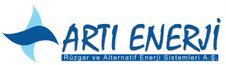 ARTI ENERJİ LİSANSSIZ ELEKTRİK ÜRETİMİ BİLGİ FORMU1. Müşteri2. Genel Proje Bilgileri3. Saha Verileri 4. Projeile ilgili  herhangi bir tercihiniz var ise lütfen belirtiniz [ örn. Türbin üreticisi, altyüklenici firmalar vb.]Firma  :Vergi No :Yöneticiler :İletişim Kurulacak Sorumlu :Adres :Telefon :Faks :Eposta:Websayfası:Proje Adı :Proje Hakkında Genel Bilgi : [ Lütfen hangi kapasitede ve özelliklerde bir proje planladığınız hakkında kısaca bilgi veriniz]Elektrik Tüketicisinin Adresi / Bölgesi :Proje Sahasının Adresi/Bölgesi :Proje Sahasının Genel Özellikleri (tarım, orman, endüstri sahası gibi. düz / kompleks gibi.):Kurulacak Türbinlerin Toplam Kapasitesi (MW) :Müşterinin Yıllık Elektrik Tüketimi (kWh/year) :Türbin Sahası ile İlgili Kısıtlar : [ Evlere uzaklığı, iletim hatlarına, telekom vericilerine, havalimanına uzaklığı vb.Proje Sahasının Mülkiyeti :Proje Sahasının İzin Durumu :[ İlgili Kurumlara daha önce yapılan bir başvurunun olup olmadığı]Proje Sahasına En Yakın Trafo Merkezi :Planlanan Finansal Yapı [ Proje finansmanı, özkaynak finansmanı]Proje Sahasının Fotoğrafları  :Türbin Noktaları yada Proje Saha Sınırları  [UTM ED 50 Koordinat Sisteminde]:Ekipmanların Sahaya İntikali için Kullanılacak Olası Güzergah [en yakın limandan sahaya]:Toprak Çalışmaları / Jeoloji Raporları :Rüzgar Dataları veya Enerji Üretim Raporları :